HOMEWORK ASSIGNMENTS:  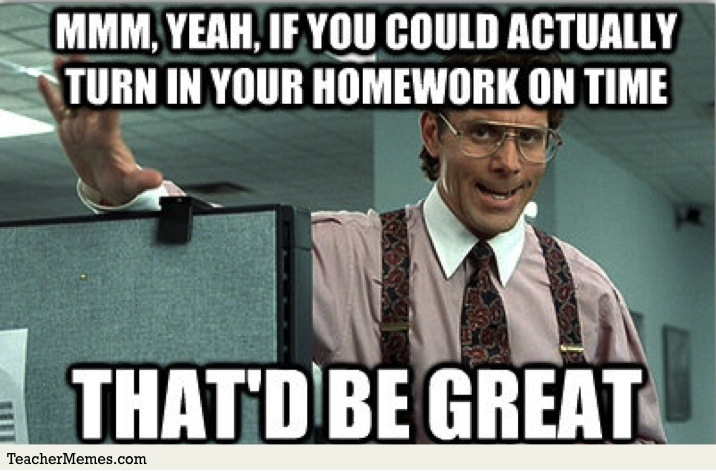 6/6/19 Day #5SS #9 ICT: Period #1   Drop Day 6• Finish L.A. Early Civiliz. Graphic Organizer Packet: Mon., 6/10• L.A. Maps & Quiz: Wed., 6/12• L.A. Unit Castle Learning Review (75 M.C. Ques.): Tues., 6/17• SS#9 Final Exam: 8:00 AM, Mon., 6/24AP World History: Period #3 	 Drop Day 5• Unit VI: S.P.I.C.E. Chart: Fri., 6/7• Bosnian Genocide Packet: Mon., 6/10• Unit VI Cold War Test: Mon., 6/10AP World History: Period #4   Drop Day 4• Unit VI: S.P.I.C.E. Chart: Fri., 6/7• Bosnian Genocide Packet: Mon., 6/10• Unit VI Cold War Test: Mon., 6/10SS #9 ICT: Period #6   Drop Day 2• Finish L.A. Early Civiliz. Graphic Organizer Packet: Fri., 6/7• L.A. Maps & Quiz: Wed., 6/12• L.A. Unit Castle Learning Review (75 M.C. Ques.): Tues., 6/17• SS#9 Final Exam: 8:00 AM, Mon., 6/24AP World History: Period #7   Drop Day 3• Unit VI: S.P.I.C.E. Chart: Fri., 6/7• Bosnian Genocide Packet: Mon., 6/10• Unit VI Cold War Test: Mon., 6/10